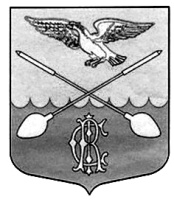  СОВЕТ ДЕПУТАТОВ ДРУЖНОГОРСКОГО ГОРОДСКОГО ПОСЕЛЕНИЯ  ГАТЧИНСКОГО МУНИЦИПАЛЬНОГО РАЙОНА ЛЕНИНГРАДСКОЙ ОБЛАСТИ(Третьего созыва)Р Е Ш Е Н И Е от  29 мая 2019г.                                                                                                                    №  25О внесении изменений в решение Совета депутатов Дружногорского городского поселения от 25.11.2015 № 80 «Об установлении на территории муниципального образования Дружногорское городское поселение Гатчинского муниципального района Ленинградской  области налога на имущество физических лиц».                                                                                                                                                            В соответствии с Федеральным законом от 06.10.2003 № 131-ФЗ "Об общих принципах организации местного самоуправления в Российской Федерации", главой 32 части второй Налогового кодекса Российской Федерации, Законом Ленинградской области от 29.10.2015  № 102 «О единой дате начала применения на территории Ленинградской области порядка определения налоговой базы по налогу на имущество физических лиц исходя из кадастровой стоимости объектов налогообложения», руководствуясь Уставом муниципального образования, в целях приведения ранее принятого решения в соответствие с федеральным законодательством, Совет депутатов Дружногорского городского поселенияР Е Ш И Л:1. Из пункта 2. решения Совета депутатов Дружногорского городского поселения от 25.11.2015 № 80 слова «и разделом 2 настоящего решения» исключить.2. Из пункта 3. решения Совета депутатов Дружногорского городского поселения от 25.11.2015 № 80 после слов «кадастровой стоимости» слова «объекта налогообложения» исключить.3. Пункты 2.1., 2.2., 2.3., 4.1., 4.2., 4.3., 4.4., 4.5. решения Совета депутатов Дружногорского городского поселения от 25.11.2015 № 80 признать утратившими силу.4. Пункт 6. решения Совета депутатов Дружногорского городского поселения от 25.11.2015 № 80 изложить в следующей редакции: «6. На территории муниципального образования Дружногорское городское поселение Гатчинского муниципального  района  Ленинградской области  ставки налога на имущество физических лиц устанавливаются в размерах, указанных в пункте 2. статьи 406 Налогового кодекса РФ».5. Настоящее решение вступает в силу со дня его официального опубликования.Глава Дружногорского городского поселения                                                 И.В. Моисеева